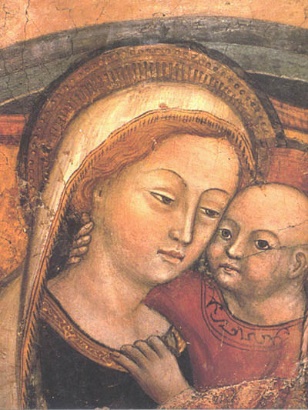 BRING-A-MATE-TO-MASSYou are encouraged to invite a friend or family member who has lapsed from the Faith or who is not Catholic to Holy Mass at 11.00am on Sunday 3rd November. Pope Francis has declared October to be an extraordinary month of missions, encouraging us all to reflect on our own call to be missionaries. What better way to participate in the Church’s mission than to extend a welcome to friends and family to our parish? Tea/coffee will be served in the hall after Holy Mass. MONDAY GROUPNext meeting will be on Monday 14th October. All welcome to come along. We usually pray Vespers (Evening Prayer) together and then explore a faith topic before finishing with light refreshments. This session we will be reading together The Story of a Soul, St Therese of Lisieux’s spiritual autobiography.OCTOBER DEVOTIONSDevotion in honour of Our Lady will take place in the parish during October: Sunday 4.30pm; Wednesday 7.00pmVOLUNTEERSThere will be a meeting for anyone who wishes to volunteer in the parish after the 11.00am Mass today (13th Oct). This may involve participating in an existing activity or ministry or gathering with some other parishioners so establish new groups. In particular, I am looking for people to join a Fabric Committee and a Social/Community Committee. EMERALD LUNCH CLUBJoin us for lunch and traditional music in the parish hall on Thursday 24th October, 12.00-3.00pm. Donation £3.MISSIONext Sunday is Mission Sunday. There will be a 2nd collection to support the work of Missio Scotland.COLLECTIONSLast week’s offertory collection came to £626Many thanks for your ongoing support of the parish.PRO-LIFE MASSThis month’s Pro-Life Mass is on Wednesday, 16th October in Bl. John Duns Scotus, 270 Ballater St, Gorbals G5 0YT. There will be Adoration at 6pm, followed by Rosary at 7pm and Mass at 7.30pm. All welcome. The celebrant will be Fr Johnson Mathew.ADVENTURES OF A VATICAN ASTRONOMERDr Guy Consolomango, Director of the Vatican Observatory, will give a public lecture in the Glasgow University Memorial Chapel on Wed 30 October 2019, 2.30pm. Entrance is free but places should be booked at www.graspingthenettle.org/adventures RACHEL'S VINEYARD A retreat for spiritual and emotional healing after abortion will be held north of Glasgow on Tuesday 22nd – Thursday 24th October 2019.  This confidential, supportive retreat is powerful for anyone who has been affected by their own or someone else’s abortion experience. For more information, please call/text Sr Andrea on 07816 942824 or email Rachel via the enquiry form on the website www.rachelsvineyard.org.uk  FAITH FORUM 17th October – Fr Ross Campbell – The Climate: Overcoming the Dictatorship of Relativism. A fortnightly series of talks on living out the Catholic faith. All young people welcome.  These talks will take place at 7pm in Turnbull Hall, University of Glasgow Catholic Chaplaincy, 13-15 Southpark Terrace, Glasgow G12 8LG.  REQUIEM MASS FOR THE FAITHFUL DEPARTEDA requiem Mass for the Faithful Departed will take place in St Peter’s Cemetery Dalbeth, London Road, Glasgow, at 3pm on Sunday 3rd November 2019.  This Mass will be offered for all who are buried in the local cemeteries, or whose final committal was at Daldowie Crematorium.  Car parking by the Good Shepherd Gate.  In the event of inclement weather Mass will be offered in St Joseph’s Church, Tollcross.   ARTISTS FOR MARY’S MEALS Monday 28th October 2019 at the House for an Art Lover, Bellahouston Park, Glasgow.  10am – Richard Burton Jazz Quartet – free; 10.30am – Art Exhibition – all welcome – free; 11am – vocal techniques workshop for singers - £12; All day crafts – textiles, jewellery, glass cards; 2pm Virtuosi Recital – tickets £12; 7pm Lydia de Rosa Singers – tickets £12. All tickets and bookings phone/text 07753 614167 or 07957 820026, or e-mail caritas150@googlemail.com  Like us on Facebook, website www.artistsformarysmeals.com  POPE FRANCIS TWEETSThe Word of God fills us with joy and this joy is our strength. We are joyful Christians because we have welcomed the Word of God into our hearts. This is the message for today, for all of us. @PontifexTORCHLIGHT PROCESSIONPlease join us on Thursday 24th October 2019, to commemorate the 52 years. Since the Act was passed in 1967, 9 million unborn children have been killed and countless mothers and fathers have been hurt by abortion. Please come and mark this tragic milestone. Assemble at George Square from 6pm with Rosary at 6.30pm followed by Procession to St Andrew’s Cathedral for 7.30pm Mass. Further details from SPUC Scotland on 0141 221 2094 or lucillemcquade@spuc.org.ukNATIONAL PRO-LIFE CONFERENCE: 26TH OCTOBER 2019Join SPUC Scotland at their Annual Conference! – “Whatever Happened to the Hippocratic Oath?” This year we are joined by Dr Anthony McCarthy, Director of Research for SPUC UK and Dr Toni Saad, Conscientious Objection Academic and Medical Doctor. The day commences with registration from 9.15am and ends at 4pm. The day includes refreshments throughout the day and a hot buffet lunch. Cost: £30 / £25 student. BOOK TODAY: 0141 221 2094 or michael@spucscotland.org NEWMAN ASSOCIATION“The Scottish Sectarian Divide – Perception and Reality in our confusing times.” A talk by Dr Michael Rosie. The Ogilvie Centre, St Aloysius’ Church, Rose Street, Glasgow 6RE at 7.30 pm on Thursday 31st October 2019.   All welcome. Non-members: admission £3 - includes refreshments. VOLUNTEERS – SAFEGUARDING TRAININGParish volunteers are requested to check the notice at the back of the church regarding safeguarding training.HAVE YOU EVER CONSIDERED ADOPTION?Have you ever considered adoption as a way to grow your family? Could you provide a loving, stable family environment for a child who needs a home? If you would like to find out more about the adoption process, please visit www.stmargaretsadoption.org.uk or contact us on 0141 332 8371 or e-mail info@stmargaretsadoption.org.uk.Adoption Week Scotland, 16-23 November 2019See poster at the back of the church for information on events to mark this week.FOR THE ATTENTION OF ALL PARISH VOLUNTEERS WITH (OR PENDING) PVG CERTIFICATESAll volunteers working with children or protected adults should now have attended the Safeguarding level 1 training.  For those who still require to attend please note the next Level 1 training dates, which take place in Eyre Hall, Archdiocese of Glasgow, G1 4JY  are: Monday 7th October ; Saturday 23rd November (2 sessions am & pm; Saturday 7th December.  Induction part 2 training is also now in place,  which all volunteers require to attend. Training dates for Part 2 are: Saturday 26th October (2 sessions am & pm) in Eyre Hall, Archdiocese of Glasgow; Wednesday 13th November in  Our Lady of Lourdes, Cardonald, G52 3QU; Monday 2nd December  in St Mary’s, Duntocher, G81 6DL; Saturday 7th December in Eyre Hall, Archdiocese of Glasgow, G1 4JY. It is essential to book a place to ensure we have handouts for you and can contact you if there any difficulties.  Anyone wishing to book onto this or any other training course please call the safeguarding office on 0141 226 5898 or book directly from the Archdiocese of Glasgow website Safeguarding page www.rcag.org.uk.  POPE FRANCIS SPEAKSGeneral Audience, Wednesday 25th September 2019:Dear Brothers and Sisters: In our catechesis on the Acts of the Apostles, we continue to follow the spread of the Gospel throughout the world. In the early Christian community some complained that their widows were being neglected in the distribution of bread. The Apostles, aware of their principal calling to preach the Word of God, discerned a solution to maintain the harmony between the service of the Word and service to the poor. They instituted seven men, on whom they imposed hands, to carry out works of charity. One of these seven deacons, Stephen, proclaimed Christ’s Paschal Mystery as the key to the whole history of the covenant, but his words met with resistance. Yet, even when condemned to death, Stephen entrusted his life into the Lord’s hands and forgave his adversaries. The actions of this first martyr teach us that our identity as God’s children consists in abandoning ourselves to the Father and forgiving those who offend us. Let us ask the Lord that, by contemplating the martyrs of the past and present, we may live a full life, accepting the martyrdom of daily fidelity to the Gospel and conformity to Christ.FERTILITY CARE SCOTLAND We are opening a new clinic in the Diocesan offices, Paisley on alternative Monday evenings from 7 – 9pm. We run clinics in Edinburgh, Hamilton, Aberdeen and Paisley. At Fertility Care Scotland we teach The Billings Ovulation Method of Natural Fertility Regulation, which helps couples achieve or postpone pregnancy in a natural way. We can help couples optimize their chances of conceiving. Our service is free and confidential and no appointment is necessary. We invite you to come and visit us at one of our clinics. Phone: 0141 221 0858; E-Mail: info@fertilitycare.org.uk;www.fertilitycare.org.uk Join us on facebook  www.facebook.com/fertilitycarescotland  Follow us on Twitter:  www.twitter.com/billingsscot VOCATION DISCERNMENTA series of evening of catechesis, prayer and support has been organised for next year. Anyone considering their future and what God is calling them to do is welcome. The next meeting is at 7.00pm pm on Fri 10th May 2019 in Turnbull Hall, Southpark Terrace, G12 8LG.17th October – Fr Ross Campbell – The Climate: Overcoming the Dictatorship of Relativism;   31st October – Fr Paul Denney – The Content: Christ and His Church;  14th November – Mrs Natalie Finnigan – The Challenge (1): Witnessing in a Time of Scandal;  28th November – Sr Roseann Reddy – The Challenge (II); Building a Culture of Life;   12th December – Sr Andrea Fraille – The Challenge (III): Male and Female He Created Them. 